                               RECAPITULARE     Operatii cu nr rationale  si  patrulatere particulare Efectuaţi :    ……..  ; b)    ……… ; c)   ……… ;  d)  ………      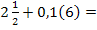 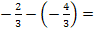 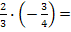 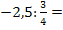  Calculaţi :    ;                         b)   ;  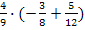 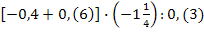 c) .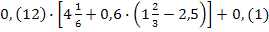  Să se afle   din egalitatea :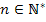 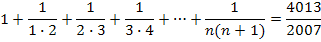  Se consideră dreptunghiul ABCD  şi punctele     astfel încât . Să se arate că MNPQ  este paralelogram.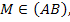 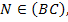 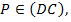 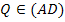 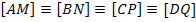 În triunghiul MNP, [NQ este bisectoarea unghiului MNP, .  Prin Q se construieşte    şi  .  Dacă  ,  să se arate că DNFQ este romb. 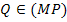 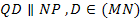 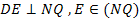 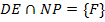  Efectuaţi :    ……..  ; b)    ……… ; c)     ……… ;  d)    ………      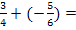 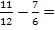 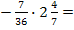 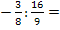  Calculaţi :    ;                         b)   ;  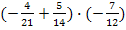 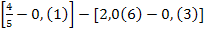 c) .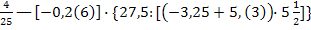  Calculaţi numărul :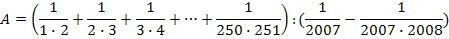  În paralelogramul ABCD cu  se notează cu M şi N  mijloacele laturilor  AB  şi  respective  DC . Să se arate că BMDN  este romb.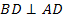 În dreptunghiul ABCD , , şi . Dacă  şi ,  să se arate că BQDN este paralelogram. 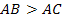 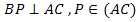 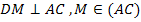 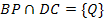 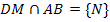                         Operaţii cu numere raţionale - recapitulare                I. Completaţi cu răspunsul corect:1). Numărul se scrie sub formă zecimală ………..2). După simplificare, fracţia este egală cu fracţia ireductibilă ………..3). Pătratul numărului este egal cu ……………4). Dintre numerele este mai mare …….5). Inversul numărului 15 este numărul ………6). Numărul de trei ori mai mic decât este numărul ……II. Calculaţi:7). =8).=9) =10) =11) =12) =13) =